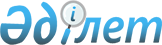 "Пайдаланылмайтын ауыл шаруашылығы мақсатындағы жерлерге жер салығының базалық мөлшерлемелерін және бірыңғай жер салығының мөлшерлемелерін жоғарылату туралы" 2015 жылдын 13 сәуірдегі № 270 шешімін күші жойылды деп тану туралыҚостанай облысы Таран ауданы мәслихатының 2016 жылғы 18 қаңтардағы № 333 шешімі

      "Нормативтік құқықтық актілер туралы" Қазақстан Республикасының 1998 жылғы 24 наурыздағы Заңының 21-1 бабына сәйкес аудандық мәслихат ШЕШІМ ҚАБЫЛДАДЫ:



      1. "Пайдаланылмайтын ауыл шаруашылығы мақсатындағы жерлерге жер салығының базалық мөлшерлемелерін және бірыңғай жер салығының мөлшерлемелерін жоғарылату туралы" 2015 жылдын 13 сәуірдегі № 270 шешімнің күші жойылды деп танылсын (Нормативтік құқықтық актілерді мемлекеттік тіркеу тізілімінде № 5602 тіркелген, 2015 жылғы 28 мамырда "Маяк" газетінде жарияланған).



      2. Осы шешім қабылданған сәттен бастап қолданысқа енгізіледі.      Алпысыншы кезектен тыс,

      сессиясының төрайымы                       А. Даданова      Аудандық мәслихат хатшысы                  С. Жолдыбаев
					© 2012. Қазақстан Республикасы Әділет министрлігінің «Қазақстан Республикасының Заңнама және құқықтық ақпарат институты» ШЖҚ РМК
				